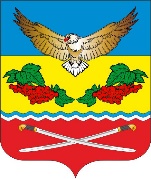                                               ЦИМЛЯНСКИЙ РАЙОН                                                          МУНИЦИПАЛЬНОЕ ОБРАЗОВАНИЕ «КАЛИНИНСКОЕ СЕЛЬСКОЕ ПОСЕЛЕНИЕ»  СОБРАНИЕ ДЕПУТАТОВКАЛИНИНСКОГО  СЕЛЬСКОГО ПОСЕЛЕНИЯРЕШЕНИЕО внесении изменений в решение Собрания депутатов Калининского сельского поселения № 92 от 25.12.2020 «Об утверждении Прогнозного плана(программы) приватизации муниципального  имущества муниципального образования «Калининское сельское поселение» на 2021 год».На основании Федерального закона от 21.12.2001 № 178-ФЗ «О приватизации государственного и муниципального имущества», руководствуясь Уставом муниципального образования «Калининское сельское поселение», Собрание депутатов Калининского сельского поселенияРЕШИЛО:1.Внести изменения в решение Собрания депутатов Калининского сельского поселения № 92 от 25.12.2020 «Об утверждении Прогнозного плана(программы) приватизации муниципального  имущества муниципального образования «Калининское сельское поселение» на 2021 год», изложив перечень муниципального имущества  муниципального образования «Калининское сельское поселение»,  которое планируется приватизировать в 2021 году в следующем составе:Перечень муниципального имущества  муниципального образования «Калининское сельское поселение»,  которое планируется приватизировать в 2021 году.2.Настоящее решение вступает в силу с момента его официального опубликования.3.Контроль над исполнением решения оставляю за собой.Председатель Собрания депутатов – глава Калининского сельского поселения                               Н.Н. Капканов10.02.2021               № 101 ст. Калининская№ п/пНаименование имуществаПредполагаемый срок приватизации1Нежилое здание площадью 203.1 кв.м., кадастровый номер 61:41:0060202:101, расположенное по адресу: Российская Федерация, Ростовская область, р-н Цимлянский, х. Карнауховский, пер. Театральный, д.13 квартал 2021 года2Земельный участок, кадастровый номер 61:41:0060202:100, площадь 1286 кв.м., адрес: Российская Федерация, Ростовская область, Цимлянский район, на северо-запад на расстоянии 20-30 метров от земельного участка х. Карнауховский, ул. Центральная, 263 квартал 2021 года